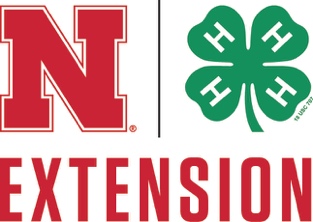 2022 4-H PROJECTS Visit 4hcurriculum.unl.edu for more information about these projects and their resources. Some counties may offer additional county-level projects. Each county also implements their own enrollment deadlines and may have enrollment fees. Contact your local Extension office for more information. ANIMAL SCIENCEBeefBucket Calf DBreeding Beef DFeeder Calf DMarket Beef DCompanion AnimalCat DDog DOther Pet or Small Animal DDairy CattleDairy Cattle DGoatBreeding Meat Goat DDairy Goat DMeat Goat DPygmy Goat DHorseHorse DPoultryPoultry DRabbitRabbit DSheepBreeding Sheep DMarket Sheep DSwineBreeding Swine DMarket Swine DVeterinary ScienceThe Normal Animal AVeterinary Science A/BAnimal Disease B/CAnimal Health & its Relationship 
to Our World CCOMMUNICATIONS & EXPRESSIVE ARTSCommunicationsModule 1 AModule 2 BModule 3 CDigital VideoDigital Video Pro DPhotographyPhotography Basics ANext Level Photography BMastering Photography CPresentationsPosters DPresentations DTheatreTheatre Arts 1 ATheatre Arts 2 BTheatre Arts 3 CVisual ArtsPortfolio Pathways B/CSketchbook Crossroads B/CConsumer & Family ScienceClothingSTEAM Clothing: Beyond the Needle DSTEAM Clothing 1: Fundamentals ASTEAM Clothing 2: Simply 
Sewing A/BSTEAM Clothing 3: A Stitch 
Further B/CConsumer ManagementShopping in Style DMy Financial Future A/BMy Financial Future B/CCrochetingCrochet DHeritageHeritage DHome EnvironmentDesign My Place A/BDesign Decisions B/CPreserving Heirlooms B/CHuman DevelopmentI Have What It Takes to be Your Babysitter DKids on the Grow 1 AKids on the Grow 2 BKids on the Grow 3 CKnittingKnitting DQuiltingQuilt Quest B/CEnvironmental Education & Earth ScienceConservationOutdoor Skills D4-H Geology DEnvironment 1 AEnvironment 2 BEnvironment 3 COutdoor 1: Hiking Trails AOutdoor 2: Camping Adventures BOutdoor 3: Backpacking Expeditions CEntomologyInsectigator DEntomology 1 AEntomology 2 AEntomology 3 AForestryTree Identification DEE&ES (cont)Shooting Sports22 Rifle DAir Pistol DAir Rifle DArchery DBB Gun DHunting Skills DMuzzleloader DShotgun DSmallbore Pistol DWildlifeAmphibians DBird Behavior DTaxidermy DWildlife Habitat Evaluation DFishing for Adventure 1 AFishing for Adventure 2 BFishing for Adventure 3 CWildlife Conservation 1 AWildlife Conservation 2 BWildlife Conservation 3 C
Healthy LifestylesCyclingBicycle Adventures 1 ABicycle Adventures 2 BBicycle Adventures 3 CFood & NutritionCooking 101 ACooking 201 BCooking 301 BCooking 401 CFood PreservationUnit 1 Freezing Project Manual D Unit 2 Drying Project Manual DUnit 3 Boiling Water Canning Project Manual DUnit 4 Pressure Canning Project Manual DPhysical EducationYOUth in Motion DSafetyFire Safety ASafety A/BAll-Terrain Vehicles (ATV) B/CTractor Safety B/CLeadership, Citizenship & Personal DevelopmentCitizenshipCitizenship: Public Adventures DSeeing i2i DEntrepreneurshipDiscover the E-Scene B/CThe Case of ME B/CYour Business Inspection B/CBlueprint CLeadershipServing as Junior Leader DStep Up to Leadership 1 AStep Up to Leadership 2 B/CStep Up to Leadership 3 C
Plant ScienceAgronomySpecial Agronomy Project DField Crops 1 AField Crops 2 BField Crops 3 CHorticultureAnnual Flowers DEveryone a Gardener DHouseplants DSpecial Gardening Project DThe World of Flowers DGardening A AGardening B BGardening C BGardening D CRangeWeed Science DReading the Range BUsing Nebraska Range C
Science, Engineering & TechnologyAerospaceAerospace 2 AAerospace 3 BAerospace 4 CComputersComputer Mysteries 1 AComputer Mysteries 2 BComputer Mysteries 3 CElectricityElectric Excitement 1 AElectric Excitement 2 A/BElectric Excitement 3 BElectric Excitement 4 CGear-Tech-21Gear-Tech-21 Year 1 BGear-Tech-21 Year 2 BGeospatialGeospatial DPhysics4-Wheelin’ Physics Fun AThe Power of Wind BRoboticsJunk Drawer Robotics 1 DJunk Drawer Robotics 2 DJunk Drawer Robotics 3 DRobotics Platforms DWeldingArc Welding B/CWoodworkingWoodworking Wonders 1 AWoodworking Wonders 2 AWoodworking Wonders 3 BWoodworking Wonders 4 C